התאמות של יצורים חיים לתנאי הסביבה בה הם חיים.משימהלפניכם קטע מידע על יצור חי המתקיים באחת מסביבות החיים בארץ.1 .קראו את קטע המידע.2.מלאו בטבלה השיתופית את שם חברי הקבוצה בשורה המתאימה.3 .השלימו במקום המתאים בטבלה את שם הייצור, תנאי הסביבהוההתאמות מבניות, פיזיולוגיות ,התנהגותיות  (שיש ליצור זה).ירבוע הנגבהמטייל בחולות הנגב בשעות הזריחה המוקדמות, עשוי להבחין בעקבות קטנות בחול. יתכן ואלו עקבותיו של ירבוע הנגב. מכרסם קטן ממחלקת היונקים, החי בתנאים המדבריים של הנגב. סביבת המדבר מאופיינת בטמפרטורות גבוהות במהלך היום ובטמפרטורות נמוכות בלילה וכן במיעוט משקעים וצמחים.לירבוע צבע פרווה כצבע החול. זוג רגליו הקדמיות קצרות וזוג רגליו האחוריות ארוכות ומשמשות אותו לניתור. הירבוע יכול לנתר לגובה של מטר ולמרחק של שני מטרים. לרגליו האחוריות שלוש אצבעות ולרגליו הקדמיות חמש אצבעות המשמשות להחזקת מזון לחפירת מחילה. בין אצבעות רגליו ישנן שעריות רבות המשמשות ככרית ומונעות את השקיעה בחול. זנבו של הירבוע ארוך ובקצהו ציצת שערות ארוכה. הזנב משמש ככיוון בשעה שהוא מנתר, ומוסיף לו יציבות בעת עמידה על הרגליים האחוריות.הירבוע חופר מחילות ארוכות בקרקע בהן נשמרת לחות גבוהה. במהלך שעות היום החמות, הירבוע מצוי במחילות וכך מפחית את סכנת איבוד המים מגופו. בשעות הלילה הוא יוצא מהמחילה ומחפש אחר מזון. עיניו הגדולות מאפשרות ראיית לילה טובה ואוזניו רגישות לכל רחש ומתריעות על סכנה. הירבוע ניזון בעיקר מעלים ומגבעולים בשרניים המכילים הרבה מים. הוא אוסף זרעים ומביא אותם למחילה. הזרעים סופחים לחות ומתנפחים וכך הירבוע ניזון מהזרעים התפוחים ונהנה גם ממקור מים נוסף. בנוסף הירבוע פעיל בעיקר בלילה כדי למנוע את התייבשותו, וכן מפריש שתן מרוכז מאוד בכדי להפחית את איבוד המים מגופו. בעזרת אפרכסות אוזניו גדולות ומרושתות בכלי דם רבים המאפשרים איבוד חום לסביבה הוא שומר על חום גופו וכאשר חם מאד, הירבוע מלקק את גפיו הקדמיות ובכך מאפשר לגופו להתקררות נוספת.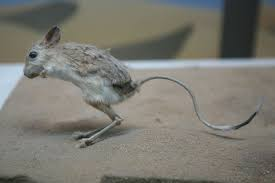 צב רךנחל אלכסנדר הוא אחד הגדולים בנחלי החוף. ראשיתו במערב השומרון והוא חולף בנופי שדות ופרדסים בדרכו לים התיכון. נחל אלכסנדר הוא נחל איתן הזורם כל ימות השנה. מי הנחל בוציים ועל גדות הנחל גדלים צמחי רותם, לענה ואף שיחי פטל קדוש. בחלקו התחתון של נחל אלכסנדר, בסמוך ליישוב בית ינאי, נמצא אפיק של הנחל בו חיה אוכלוסיה של צב רך.. הצב הרך שייך למשפחת צבים החיים במים מתוקים - נחלים, נהרות ואגמים. מבנה גופו של הצב הרך שטוח,השחיה של הצב  כפות רגליו מורכבות משלושה טְפָרים וביניהם קרום התורם ליכולת השחייה של הצב.הצב הרך חי במים וביבשה. ראשו המחודד של הצב וצווארו המתארך מאפשרים לו לנשום ולראות את הסביבה בעוד גופו מוסתר במים. בעת סכנה הצבים אינם נזקקים לכנס את גפיהם וראשם אל תוך השריון - הם פשוט מוסווים היטב במים, ובמיוחד במים בעלי קרקעית בוצית. הצב יכול לנשום בשתי דרכים, האחת דרך הלוע והשנייה דרך העור. הנשימה דרך העור מאפשרת לצב לשהות זמן ממושך מתחת למים. בשונה מצבים אחרים, לצבים הרכים אין שריון קשיח אלא מעטה חיצוני מעור רך וגמיש המאפשר להם לנוע בקלות ובזריזות במיםובבוץ בימות החורף כאשר הטמפרטורה יורדת, מתחפרים הצבים בקרקעית הנחל וממעטים בפעילות. בעונת הרבייה, נְק ַבת הצב חופרת גומה בחול על גדות הנחל ובה היא מטילה ביצים. מיד לאחר ההטלה חוזרת הנקבה אל מימי הנחל ולא מטפלת בביצים או בצבים הבוקעים מהם. לאחר כ-70 יום בוקעים הצבים ועושים מיד את דרכם אל המים.בעבר היו הצבים הרכים נפוצים בנחלי הארץ הנשפכים לים התיכון. בעקבות זיהום של הנחלים כגון הקישון ונחל אלכסנדר נכחדו מרבית הצבים. כיום נמצאים בישראל מספר מועט מאוד של צבים ונעשים מאמצים של רשות הטבע והגנים להגדיל את אוכלוסיית הצבים הרכים. מעבר לפעילות למניעת זיהום הנחלים, נאספים ביצי הצבים הרכים מגדות הנחלים והאגמים ומועברים למקום מבטחים, בו יש סיכוי מרבי לבקיעת הביצים. לאחר שבקעו הצבים הם מוחזרים לנחלים המהווים את סביבתם הטבעית על מנת להמשיך לגדול, להתפתח ולהתרבות.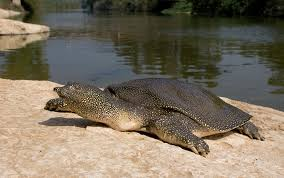 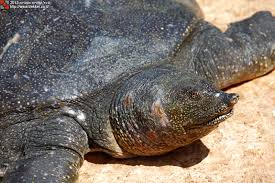 .  סביבת חייםתנאים אופניים לסביבהשם היצורהתאמות מבניותהתאמות פיזיולוגיותהתאמות התנהגותיות